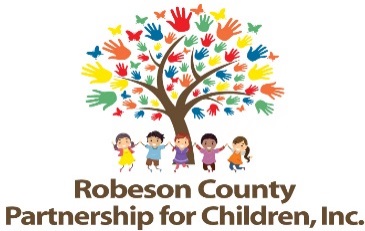 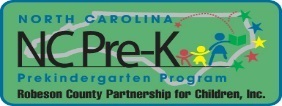 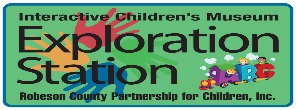 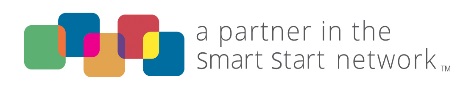 Grants Review Committee MeetingSeptember 13, 2018RCPC Board Room12:00 p.m. Approval of MinutesReview minutes from the March 27, 2018 committee meeting.Action ItemsThird Quarter Progress Report & Score CardBackground:  The Grants Review Committee is responsible for reviewing activity progress each quarter.  Issue:  The third quarter evaluation report and score card is included.  Recommendation: The committee should review and consider approving the third quarter progress report and score card. Fiscal Year 2017-2018 Final Evaluation Report & Score CardBackground: The Program and Evaluation Department reviews data and supporting documentation for each funded activity and compiles a cumulative final evaluation report. The report details outputs, outcomes, barriers, challenges, and successes. Issue: The final evaluation report and score card for FY 2017-2018 is presented for review. Recommendation: The committee should review and consider approving the final evaluation report and score card and submit to the Board of Directors for approval.  Ask Why ResponsesBackground: The Board of Directors must approve Ask Why Responses. Issue: The Ask Why Responses for the Final 2017-2018 Score Card are presented for review.Recommendation: The committee should review and consider approving the Ask Why Responses.Non-Action ItemsAnnouncementsAdjournment  The next meeting will be held on Thursday, November 8, 2018.  